What is your dream job?What is your dream job?Eulices from Costa Rica talks about his dream job.Eulices from Costa Rica talks about his dream job.Match the words in bold with the words to the right. Then use them in the sentences below.Match the words in bold with the words to the right. Then use them in the sentences below.Hi, my name is Eulices and I'm from Costa Rica. My question is, what is your dream job?Since I very much like video games, I've always wanted to get into that industry, even if Costa Rica is not one country that has a lot of development in it. I would like to develop games because I enjoy them very much, but I would also like to cover them as member of the press. I like writing about them and going to conventions and speaking to developers about their current projects and anything they're working on.I like this medium because it's very innovative. It continues to push forward in a way that most other media does not. And it's currently one of the most interesting fields of work out there. So that's why that would be my dream job..jobs | write about | progress | journalist | be a part of | There are so many ____________  to choose from.I read books ____________ in my studies.Billy would like___________ the popular group.The _______________  wrote a bad review of the restaurant.I want to ______ the soccer team for the newspaper.Answer questions about the lesson.Match the responses below to the questions.1 How is Costa Rica’s game industry?a) not very developed b) very developed2 Eulices wants a job ______ games.a) playingb) writing about 3 Eulices like game development because it is ______.a) traditionalb) innovative Q1 Would you like to work with video games?A1 Q2 What is something you like to write about?A2 Q3 What do you think is an innovative job?A3 Q4 Is there anything you’d like to get into?A4 Q5 What is the most interesting field of work for you?A5 ( _ ) Yes, creating games would be fun!
( _ ) I think scientists make a lot of progress.
( _ ) I think graphic design would be interesting.
( _ ) I want to practice playing baseball.
( _ ) I enjoy writing about my favorite movies.
What are your answers to the questions?Go  online - elllo.org
Watch the video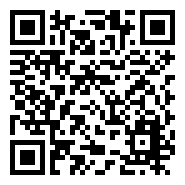 Check your answersDo free bonus  activitiesAccess more free lessonsStudy Tips!Go online to practice grammar and speaking!What is your dream job?What is your dream job?Eulices from Costa Rica talks about his dream job.Eulices from Costa Rica talks about his dream job.Match the words in bold with the words to the right. Then use them in the sentences below.Match the words in bold with the words to the right. Then use them in the sentences below.Hi, my name is Eulices and I'm from Costa Rica. My question is, what is your dream job?Since I very much like video games, I've always wanted to get into that industry, even if Costa Rica is not one country that has a lot of development in it. I would like to develop games because I enjoy them very much, but I would also like to cover them as member of the press. I like writing about them and going to conventions and speaking to developers about their current projects and anything they're working on.I like this medium because it's very innovative. It continues to push forward in a way that most other media does not. And it's currently one of the most interesting fields of work out there. So that's why that would be my dream job..jobs | fields of workwrite about | cover progress | to push forwardjournalist | member of the pressbe a part of | to get intoThere are so many fields of work to choose from.I read books to push forward in my studies.Billy would like to get into the popular group.The member of the press wrote a bad review of the restaurant.I want to cover the soccer team for the newspaper.Answer questions about the lesson.Match the responses below to the questions.1 How is Costa Rica’s game industry?a) not very developed (X)b) very developed2 Eulices wants a job ______ games.a) playingb) writing about (X)3 Eulices like game development because it is ______.a) traditionalb) innovative (X)Q1 Would you like to work with video games?A1 Yes, creating games would be fun!Q2 What is something you like to write about?A2 I enjoy writing about my favorite movies.Q3 What do you think is an innovative job?A3 I think scientists make a lot of progress.Q4 Is there anything you’d like to get into?A4 I want to practice playing baseball.Q5 What is the most interesting field of work for you?A5 I think graphic design would be interesting.( 1 ) Yes, creating games would be fun!
( 3 ) I think scientists make a lot of progress.
( 5 ) I think graphic design would be interesting.
( 4 ) I want to practice playing baseball.
( 2 ) I enjoy writing about my favorite movies.
What are your answers to the questions?Go  online - elllo.org
Watch the videoCheck your answersDo free bonus  activitiesAccess more free lessonsStudy Tips!Go online to practice grammar and speaking!